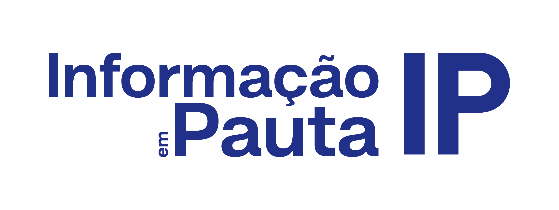 SOBRENOME, Nome. Título da Dissertação: subtítulo (se houver). 2018. 219 f. Dissertação (Mestrado em Ciência da Informação) – Universidade Federal do Ceará, Fortaleza, 2018. (Inserir a referência da Dissertação)TÍTULO DA DISSERTAÇÃO EM PORTUGUÊS: subtítulo (se houver)TÍTULO DA DISSERTAÇÃO EM INGLÊS: subtítulo (se houver)ResumoLorem Ipsum Lorem Ipsum Lorem IpsumLorem IpsumLorem IpsumLorem IpsumLorem IpsumLorem IpsumLorem IpsumLorem Ipsum Lorem IpsumLorem IpsumLorem IpsumLorem Ipsum Lorem IpsumLorem IpsumLorem Ipsum Lorem Ipsum Lorem Ipsum Lorem Ipsum Lorem Ipsum Lorem Ipsum Lorem Ipsum Lorem Ipsum Lorem Ipsum Lorem Ipsum Lorem Ipsum Lorem Ipsum Lorem Ipsum Lorem Ipsum Lorem Ipsum Lorem Ipsum Lorem Ipsum Lorem Ipsum Lorem Ipsum Lorem Ipsum Lorem Ipsum Lorem Ipsum Lorem Ipsum Lorem Ipsum Lorem Ipsum Lorem Ipsum Lorem Ipsum Lorem Ipsum Lorem Ipsum Lorem Ipsum Lorem Ipsum Lorem Ipsum Lorem Ipsum Lorem Ipsum Lorem Ipsum Lorem Ipsum. Lorem Ipsum Lorem Ipsum Lorem Ipsum Lorem Ipsum Lorem Ipsum Lorem Ipsum Lorem Ipsum Lorem Ipsum Lorem Ipsum Lorem Ipsum Lorem Ipsum Lorem Ipsum Lorem Ipsum Lorem Ipsum Lorem Ipsum Lorem Ipsum Lorem Ipsum Lorem Ipsum Lorem Ipsum Lorem Ipsum Lorem Ipsum Lorem Ipsum Lorem Ipsum Lorem Ipsum Lorem Ipsum Lorem Ipsum Lorem Ipsum Lorem Ipsum Lorem Ipsum Lorem Ipsum Lorem Ipsum Lorem Ipsum Lorem Ipsum. Lorem Ipsum Lorem Ipsum Lorem Ipsum Lorem Ipsum Lorem Ipsum Lorem Ipsum Lorem Ipsum Lorem Ipsum Lorem Ipsum Lorem Ipsum Lorem Ipsum Lorem Ipsum Lorem Ipsum Lorem Ipsum Lorem Ipsum Lorem Ipsum Lorem Ipsum Lorem Ipsum Lorem Ipsum Lorem Ipsum Lorem Ipsum Lorem Ipsum Lorem Ipsum Lorem Ipsum Lorem Ipsum Lorem Ipsum Lorem Ipsum Lorem Ipsum Lorem Ipsum Lorem Ipsum Lorem Ipsum Lorem Ipsum Lorem Ipsum. Lorem Ipsum Lorem Ipsum Lorem Ipsum Lorem Ipsum Lorem Ipsum Lorem Ipsum Lorem Ipsum Lorem Ipsum Lorem Ipsum Lorem Ipsum Lorem Ipsum Lorem Ipsum Lorem Ipsum Lorem Ipsum Lorem Ipsum Lorem Ipsum Lorem Ipsum Lorem Ipsum Lorem Ipsum Lorem Ipsum Lorem Ipsum Lorem Ipsum Lorem Ipsum Lorem Ipsum Lorem Ipsum Lorem Ipsum Lorem Ipsum Lorem Ipsum Lorem Ipsum Lorem Ipsum Lorem Ipsum Lorem Ipsum Lorem Ipsum.Palavras-chave: Palavra 1. Palavra 2. Palavra 3.ABSTRACTLorem Ipsum Lorem Ipsum Lorem Ipsum Lorem Ipsum Lorem Ipsum Lorem Ipsum Lorem Ipsum Lorem Ipsum Lorem Ipsum Lorem Ipsum Lorem Ipsum Lorem Ipsum Lorem Ipsum Lorem Ipsum Lorem Ipsum Lorem Ipsum Lorem Ipsum Lorem Ipsum Lorem Ipsum Lorem Ipsum Lorem Ipsum Lorem Ipsum Lorem Ipsum Lorem Ipsum Lorem Ipsum Lorem Ipsum Lorem Ipsum Lorem Ipsum Lorem Ipsum Lorem Ipsum Lorem Ipsum Lorem Ipsum Lorem Ipsum. Lorem Ipsum Lorem Ipsum Lorem Ipsum Lorem Ipsum Lorem Ipsum Lorem Ipsum Lorem Ipsum Lorem Ipsum Lorem Ipsum Lorem Ipsum Lorem Ipsum Lorem Ipsum Lorem Ipsum Lorem Ipsum Lorem Ipsum Lorem Ipsum Lorem Ipsum Lorem Ipsum Lorem Ipsum Lorem Ipsum Lorem Ipsum Lorem Ipsum Lorem Ipsum Lorem Ipsum Lorem Ipsum Lorem Ipsum Lorem Ipsum Lorem Ipsum Lorem Ipsum Lorem Ipsum Lorem Ipsum Lorem Ipsum Lorem Ipsum. Lorem Ipsum Lorem Ipsum Lorem Ipsum Lorem Ipsum Lorem Ipsum Lorem Ipsum Lorem Ipsum Lorem Ipsum Lorem Ipsum Lorem Ipsum Lorem Ipsum Lorem Ipsum Lorem Ipsum Lorem Ipsum Lorem Ipsum Lorem Ipsum Lorem Ipsum Lorem Ipsum Lorem Ipsum Lorem Ipsum Lorem Ipsum Lorem Ipsum Lorem Ipsum Lorem Ipsum Lorem Ipsum Lorem Ipsum Lorem Ipsum Lorem Ipsum Lorem Ipsum Lorem Ipsum Lorem Ipsum Lorem Ipsum Lorem Ipsum. Lorem Ipsum Lorem Ipsum Lorem Ipsum Lorem Ipsum Lorem Ipsum Lorem Ipsum Lorem Ipsum Lorem Ipsum Lorem Ipsum Lorem Ipsum Lorem Ipsum Lorem Ipsum Lorem Ipsum Lorem Ipsum Lorem Ipsum Lorem Ipsum Lorem Ipsum Lorem Ipsum Lorem Ipsum Lorem Ipsum Lorem Ipsum Lorem Ipsum Lorem Ipsum Lorem Ipsum Lorem Ipsum Lorem Ipsum Lorem Ipsum Lorem Ipsum Lorem Ipsum Lorem Ipsum Lorem Ipsum Lorem Ipsum Lorem Ipsum.Keywords: Word 1. Word 2. Word 3.  SOBRE A AUTOR(A) Nome completo do autor(a) por extenso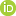 Mestre(a) em Ciência da Informação pelo Programa de Pós-Graduação em Ciência da Informação da Universidade Federal do Ceará (UFC).E-mail: nome@gmail.com 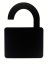 ACESSO ABERTOCopyright: Esta obra está licenciada com uma Licença Creative Commons Atribuição 4.0 Internacional. 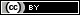 Financiamento: NãoRecebido em: 12/06/2019.Aceito em: 12/06/2019.Revisado em: 12/06/2019.Como citar este resumo:SOBRENOME, Nome. Título: Subtítulo (se houver). Informação em Pauta, Fortaleza, v. 4, n. 1, p. 85-86, jan./jun. 2019. DOI:  https://doi.org/10.32810/2525-3468.ip.v4i1.2019.41301.85-86. Fortaleza, CEv.5, n.1mês./mês. AnoISSN 2525-3468DOI:DOI:DOI:DOI: